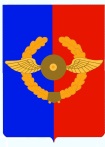 Российская ФедерацияИркутская областьУсольское районное муниципальное образованиеД У М А Городского поселенияСреднинского муниципального образованияЧетвертого созываРЕШЕНИЕОт 25.12.2019г.                               п. Средний                                             № 94Об утверждении Порядка предоставления гарантий деятельности главы городского поселения Среднинского муниципального образования»В целях приведения в соответствие с действующим законодательством руководствуясь Федеральным законом от 06.10.2003 N 131-ФЗ "Об общих принципах организации местного самоуправления в Российской Федерации", Законом Иркутской области от 17 декабря . N 122-оз "О гарантиях осуществления полномочий депутата, члена выборного органа местного самоуправления, выборного должностного лица местного самоуправления в Иркутской области", руководствуясь ст.ст. 25, 48 Устава городского поселения Среднинского  муниципального образования, Дума городского поселения Среднинского муниципального образованияР Е Ш И Л А:Утвердить Порядок предоставления гарантий деятельности главы городского поселения Среднинского муниципального образования.Решение Думы городского поселения Среднинского муниципального образования № 53 от 30.09.2008 г. «О гарантиях деятельности главы городского поселения Среднинского муниципального образования» (с внесенными изменениями в решение думы № 23 от 27.02.2013г, № 128 от 18.05.2016г., № 141 от 30.11.2016г., № 158 от 24.05.2017г.) – считать утратившими силу.3. Главному инспектору по делопроизводству, хранению и архивированию документов Сопленковой О.А.  опубликовать данное   Решение в  средствах массовой информации, в газете «Новости»   и  разместить на официальном сайте http:admsred@mail.ru в сети Интернет.4. Контроль за исполнением данного решения оставляю за собой.Председатель Думы городского поселения Среднинского муниципального образования                               Е.Ю. ЕвсеевГлава городского поселенияСреднинского муниципального образования                                В.Д. Барчуков                                                       УТВЕРЖДЕНО                                             Решением Думы городского                                        поселения Среднинскогомуниципального образования                                       № 94 от 25.12.2019г.ПОЛОЖЕНИЕО ГАРАНТИЯХ ДЕЯТЕЛЬНОСТИ ГЛАВЫ ГОРОДСКОГОПОСЕЛЕНИЯ СРЕДНИНСКОГО МУНИЦИПАЛЬНОГООБРАЗОВАНИЯНастоящий Порядок о гарантиях деятельности главы городского поселения Среднинского муниципального образования- (далее по тексту - Порядок) в соответствии с Конституцией Российской Федерации, Федеральным законом от 01.01.2001 N 131-ФЗ "Об общих принципах организации местного самоуправления в Российской Федерации", Законом Иркутской области от 17.12.2008 г. N 122-оз "О гарантиях осуществления полномочий депутата, члена выборного органа местного самоуправления, выборного должностного лица местного самоуправления в Иркутской области", определяет механизм предоставления основных правовых, социальных, материальных, организационных гарантий деятельности главы городского поселения Среднинского муниципального образования, в целях создания условий для реализации полномочий главы городского поселения Среднинского муниципального образования, как высшего должностного лица городского поселения Среднинского муниципального образования.Статья 1. Правовая основа гарантий деятельности главы городского поселения Среднинского муниципального образованияГарантии деятельности главы городского поселения Среднинского муниципального образования устанавливаются Уставом Среднинского муниципального образования и настоящим Положением, в соответствии с Федеральным законодательством.Статья 2. Обеспечение деятельности главы городского поселения Среднинского муниципального образованияГлаве городского поселения Среднинского муниципального образования гарантируются условия для беспрепятственного и эффективного осуществления полномочий, защита прав, чести и достоинства.Защита главы городского поселения Среднинского муниципального образования и членов его семьи от насилия, угроз и неправомерных действий в связи с исполнением им должностных обязанностей осуществляется в соответствии с федеральным и областным законодательством.Главе городского поселения Среднинского муниципального образования гарантируется:Обеспечение рабочим помещением, служебным транспортом, телефонной и иными видами связи.Обеспечение информацией, необходимой для исполнения должностных полномочий.Безотлагательный прием.Возмещение командировочных расходов.Получение дополнительного профессионального образования.Денежные вознаграждения.Ежегодный оплачиваемый отпуск.Пенсионное обеспечение.Обязательное государственное социальное страхование в соответствии с законодательством.Возмещение ущерба, причиненному имуществу в связи с исполнением им должностных полномочий.Неприкосновенность.Иные гарантии, предусмотренные федеральным законодательством, настоящим Положением.Расходы, связанные с предоставлением гарантий главе городского поселения Среднинского муниципального образования, производятся за счет средств бюджета поселения.Статья 3. Обеспечение главы городского поселения Среднинского муниципального образования рабочим помещением, служебным транспортом, телефонной и иными видами связи.В целях осуществления должностных полномочий глава городского поселения Среднинского муниципального образования обеспечивается:- отдельным помещением в здании администрации Среднинского муниципального образования, оборудованным мебелью, телефонной связью и необходимыми средствами организационной техники;- персонально закрепленным за ним служебным транспортным средством.2. Глава городского поселения Среднинского муниципального образования обеспечивается телефонной связью по месту жительства не позднее одного месяца со дня его официального вступления в должность.Статья 4. Обеспечение главы городского поселения Среднинского муниципального образования информацией, необходимой для исполнения должностных полномочий1.Специалисты администрации Среднинского муниципального образования обеспечивают главу городского поселения Среднинского муниципального образования нормативными и иными материалами, информацией, необходимыми для исполнения должностных полномочий.2. Глава городского поселения Среднинского муниципального образования вправе бесплатно получать от органов государственной власти области, органов местного самоуправления, общественных объединений, предприятий, учреждений и организаций, расположенных на территории Среднинского муниципального образования, независимо от их форм собственности информацию, необходимую для исполнения должностных обязанностей.3. Органы государственной власти, органы местного самоуправления, общественные объединения, предприятия, учреждения и организации, расположенные на территории Среднинского муниципального образования, обязаны предоставлять информацию главе городского поселения Среднинского муниципального образования по письменному запросу.4. Представление сведений, составляющих государственную или иную охраняемую законом тайну, осуществляется в порядке, предусмотренном законодательством.Статья 5. Безотлагательный прием главы городского поселения Среднинского муниципального образованияГлава имеет право на безотлагательный прием руководителями и должностными лицами органов местного самоуправления Среднинского муниципального образования, а также руководителями, иными должностными лицами органов государственной власти, органов местного самоуправления, общественных объединений, предприятий, учреждений и организаций независимо от их форм собственности, расположенных на территории городского поселения Среднинского муниципального образования. Статья 6. Денежное вознаграждение главы городского поселения Среднинского муниципального образования1. Должностной оклад и надбавки к должностному окладу главы городского поселения Среднинского муниципального образования устанавливается решением Думы Среднинского муниципального образования в соответствии с действующим федеральным и областным законодательством.Статья 7. Отпуск главы городского поселения Среднинского муниципального образования1. Главе предоставляется ежегодный оплачиваемый отпуск, который состоит из основного ежегодного оплачиваемого отпуска и дополнительных оплачиваемых отпусков:ежегодный основной оплачиваемый отпуск предоставляется продолжительностью в количестве 45 календарных дней;ежегодный дополнительный оплачиваемый отпуск за ненормированный рабочий день предоставляется продолжительностью 5 календарных дней;ежегодный дополнительный оплачиваемый отпуск за работу в южных районах Иркутской области предоставляется в соответствии с федеральным законодательством.2. При исчислении общей продолжительности ежегодно оплачиваемого отпуска дополнительные оплачиваемые отпуска суммируются с ежегодным основным оплачиваемым отпуском. По заявлению главы городского поселения Среднинского муниципального образования, ежегодный оплачиваемый отпуск может предоставляться по частям, при этом продолжительность одной части не должна быть менее 14 календарных дней.3. По письменному заявлению главы городского поселения Среднинского муниципального образования в порядке, установленном законодательством, может быть предоставлен отпуск без сохранения оплаты труда.Статья 8. Гарантии пенсионного обеспечение главы городского поселения Среднинского муниципального образованияПенсионное обеспечение главы городского поселения Среднинского муниципального образования производится в порядке, предусмотренном федеральным и областным законодательством.Глава городского поселения Среднинского муниципального образования в связи с выходом на страховую пенсию в соответствии с федеральным и областным законодательством имеет право на страховую пенсию за выслугу лет, выплачиваемую за счет средств бюджета поселения.Страховая пенсия за выслугу лет устанавливается при наличии стажа замещения выборных и муниципальных должностей не менее 15 лет, при условии увольнения с замещаемой должности по истечении срока полномочий, либо в связи с добровольным сложением полномочий.Страховая пенсия за выслугу лет устанавливается в размере 15% месячного денежного содержания. Размер доплаты увеличивается на 1 процент месячного денежного содержания за каждый год сверх продолжительности стажа, установленного абзацем вторым настоящего пункта.Размер ежемесячной доплаты не может превышать 20% установленного на момент выхода на страховую пенсию месячного денежного содержания главы городского поселения Среднинского муниципального образования.Индексация ежемесячной доплаты к государственной пенсии производится при индексации должностных окладов лиц, замещающих муниципальные должности.Статья 9. Возмещение командировочных расходов главы городского поселения Среднинского муниципального образованияВ случаях служебной необходимости, а также при повышении квалификации глава городского поселения Среднинского муниципального образования направляется в служебные командировки.Главе городского поселения Среднинского муниципального образования возмещаются следующие расходы, связанные со служебной командировкой:1.1. Проезд к месту командировки и обратно по фактическому расходу.1.2. Бронирование и проживание в гостинице по фактическому расходу, а в случае отсутствия в населенном пункте гостиницы за наем жилья согласно законодательству.1.3. Суточные по следующим нормам:за пределами Иркутской области на территории Российской Федерации - 700 рублей за сутки;в пределах Иркутской области - 500 рублей за сутки.1.4. Пользование телефонной связью по служебной необходимости.1.5. Отправляясь глава городского поселения Среднинского муниципального образования в служебные командировки в местность, откуда он, исходя из условий транспортного сообщения и характера выполняемой в командировке работы, имеет возможность ежедневно возвращаться к месту постоянного жительства, суточные не выплачиваются.2. Порядок и нормы возмещения командировочных расходов главы городского поселения Среднинского муниципального образования производится из местного бюджета при наличии проездных документов и иных документов, подтверждающих расходы, в том числе при командировках в районы Крайнего Севера и приравненные к ним местности, заграничных командировках, определяются муниципальными правовыми актами органов местного самоуправления в соответствии с федеральным и областным законодательством.Статья 10. Предоставление материальной помощи главе городского поселения Среднинского муниципального образованияГлаве городского поселения Среднинского муниципального образования в течение года предоставляется материальная помощь в размере до двух должностных окладов.На материальную помощь начисляется районный коэффициент и процентная надбавка к заработной плате за работу в южных районах Иркутской области в соответствии с федеральным и областным законодательством.Статья 11. Обязательное государственное социальное страхование главы городского поселения Среднинского муниципального образованияГлава городского поселения Среднинского муниципального образования подлежит:- социальному страхованию на случай заболевания или утраты трудоспособности;- медицинскому страхованию;-социальному страхованию от несчастных случаев на производстве и профессиональных заболеваний;- пенсионному страхованию;- иным видам обязательного государственного социального страхования, установленным федеральным законодательством.Статья 12. Получение дополнительного профессионального образования главы городского поселения Среднинского муниципального образования1.Получение дополнительного профессионального образования главы городского поселения   Среднинского муниципального образования производится в форме краткосрочного (сроком до одного месяца) или долгосрочного (сроком более одного месяца) обучения.2. Получение дополнительного профессионального образования может проводиться как с отрывом (очная форма обучения), так' и без отрыва от выполнения должностных полномочий (заочная форма обучения).3. Получение дополнительного профессионального образования главы городского поселения Среднинского, муниципального образования производится с сохранением денежного вознаграждения главы не период обучения.Статья 13. Социальные гарантии для главы городского поселения Среднинского муниципального образования при прекращении его полномочийВ соответствии с Уставом городского поселения Среднинского муниципального образования выборному должностному лицу, осуществлявшему полномочия на постоянной основе и в этот период достигшему пенсионного возраста или потерявшему трудоспособность, в связи с прекращением его полномочий (в том числе досрочно), за счёт средств местного бюджета производится единовременная выплата в размере:четырех месячного денежного содержания.Указанная выплата не может быть установлена в случае прекращения полномочий выборного должностного лица по основаниям, предусмотренным абзацем седьмым части 16 статьи 35, пунктами 2.1, 3, 6 - 9 части 6, частью 6.1 статьи 36, частью 7.1, пунктами 5 - 8 части 10, частью 10.1 статьи 40, частями 1 и 2 статьи 73 Федерального закона  от 06.10.2003г. №131-ФЗ "Об общих принципах организации местного самоуправления в Российской Федерации».Статья 14. Неприкосновенность главы городского поселения Среднинского муниципального образования   1.Гарантии главы городского поселения Среднинского   муниципального образования при привлечении его к уголовной или административной ответственности, задержании, аресте, обыске, допросе, совершении в отношении его иных уголовно7процессуальных и административно-процессуальных действий, а также при проведении оперативно-розыскных мероприятий в отношении главы, занимаемого им жилого и/или рабочего помещения, его багажа, личных и служебных транспортных средств, переписки, используемых им  средств связи,  принадлежащих ему документов устанавливаются  федеральным законодательством.2.Глава поселения не может быть привлечен к уголовной или административной ответственности за высказанное мнение, позицию и другие действия, соответствующие статусу главы поселения.Данное положение не распространяется на случаи, когда главой поселения были допущены публичные оскорбления, клевета или иные нарушения, ответственность за которые предусмотрена федеральным законом.Статья 15. Поощрение главы городского поселения Среднинского муниципального образованияПо решению Думы Среднинского муниципального образования могут применяться к главе поощрения в соответствии с федеральным и областным законодательством.